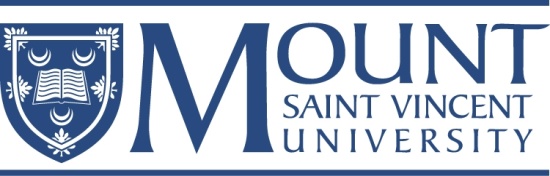 **The Learning Plan is intended to be completed between the student and supervisor. The Co-op Team recommends formulating 4-6 goals (focus on quality rather than quantity).  Consider SMART goals – Specific, Measurable, Action-oriented, Realistic, Timely. Research shows that the more specific you are in formulating goals, the more likely you are to achieve them. The Personal Learning Plan is intended to be updated and revised as you progress through your work term. Co-op staff understands that priorities shift and new projects may come up, therefore it is important to revisit your plan on an ongoing basis. The Learning Plan is also a great tool to refer back to when you are back on-campus and updating your resume.  Student’s Name:  		                        Supervisor’s Name:	       		 Date:		pThese columns are completed by the co-op supervisor 
at the end of the work termThese columns are completed by the co-op supervisor 
at the end of the work termLearning GoalI want to learn…StrategyI will learn by…Evidence of SuccessI will know I am successful when… (provide specific work examples)Target DateEvaluation of Objective 
(Exceeded Expectations, Met Expectations or 
Did Not Meet Expectations)Supervisor’s CommentsWebsite development, evaluation, research and updating.Working on the re-development of the HRM Municipal Operations pages – complete with research, layout ideas, software training, graphic designer and employee/client consultationThe website improvements are complete and meet the original goals and expectations determined for the project.  Additionally, after well thought out research has been conducted, client/ supervisor are pleased with resultsEnd of termCreate content aimed at different audiencesWriting blog posts, profile pieces, news releases, speaking notes, corporate brochures, mass emails, etc as neededI am able to quickly write quality content, with few edits required, for a variety of audiences (ie. investor, government, public)OngoingDevelop and follow through with a production schedule.Using strategies learned in class work to further develop skills in creating a full production schedule working back from event date (ex. for HRM Bike Week, HRM Employee Self-Identification Survey) while receiving direction from my supervisorI have created a full production schedule and am able to follow and use it as a guide to ensure every aspect is done in a timely mannerJuly 13Learn to develop and create logical and structured web-content.Meeting re: strategy behind web toolkits, other related workCreation of toolkit for Young Emerging Talent yet (YET) campaignAssisting with ‘clean-up’ for GHP website I have created a useable web toolkit for the YET projectI am able to articulate why a layout does/does not work from a structure standpointEnd of termEffectively manage, plan and execute project-based work. Assist and develop ideas/angles for SmartCity web showAssist in the production/execution of SmartCity web showI have successfully helped plan and produce 8 episodes of the web show Received positive feedback as to my planning abilitiesAugust 12Successfully engage audiences using social mediaWriting, editing and implementing social media campaigns for Facebook and TwitterTo increase the number of followers on Twitter from 79 to 100 or more. A greater number of people reached and talking about us on Facebook and increase the number of ‘likes’ for 90-110 End of TermI want to learn how to create and maintain internal Wiki pages as a collaborative toolTaking a beginners course on ‘Collaborating with GCPedia’ and then taking what I learned from the course and applying it to GCPedia. Taking the time to learn each tool this is in GCPedia.  I will practice editing on ‘Sandbox’ which is an area of GCPedia where you can edit and practice your skills I am able to create, build, and maintain the Nova Scotia Federal Council GCPedia page, the Workforce Management page, the federal presence page and the Annual Report Page August 24I want to update the Nova Scotia Federal Council website, both in French and English, with easeI will be able to do this by adding new events, creating event registration on the NSFC website, updating their French and English content such as council members and adding pages that are necessary to an efficient web pageI will be able to attend an event that was successfully registered and created on the NSFC webpage.  The traffic to the webpage will increase by 15% by the end of my termEnd of Term